Order of Worship
Musical InterludeCentering song: 	Holy Spirit Rain DownCall to Worship:L:	We gather today to worship a generous and loving God.R	Praise the Lord, O my soul!L:	We will praise the Lord as long as we have breath.R	Praise the Lord, O my soul!L:	We give thanks for all the gifts God has given us in His creation.R:	Praise the Lord, O my soul.L:	We give thanks for God’s help in times of need and His mercy in times of trouble.R	Praise the Lord, O my soul.TIME OF ADORATION – Led by Choristers/ Praise TeamLord I Lift Your Name On HighGive Me Jesus In The MorningDaniel’s God Surely Will DeliverOpen the Eyes of My Heart, LordPRAYER OF ADORATIONL:	O Lord, Giver of life and source of all good gifts. Today in a special way we adore your Holy Name as we recognize that all we have received comes from your gracious and loving hands. R:	We praise you and worship your Holy name.L:	You constantly call us to be stewards of your abundance, and to be caretakers of all you have entrusted to us. Help us to always use your gifts wisely and teach us to share them generously.R:	We praise you and worship your Holy name.L:	Send the Holy Spirit to work in, through, and around us, bringing your message to those we serve.R:	We praise you and worship your Holy name.L:	May we be faithful stewards as we bear witness to the love of Jesus Christ our Lord in our lives. This we pray with grateful hearts to you our generous God. Amen.Hymn – “Come Let Us All Unite and Sing” [# 2 - VIP]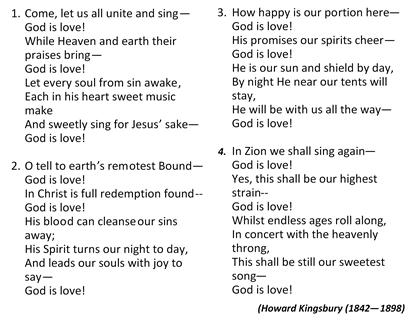 Time of ConfessionAlmighty God, as we come humbly and sincerely to you, we acknowledge that we have sinned against you and against each other in the thoughts we have encouraged, in the actions we have displayed and in the speech we have uttered. We declare that we are truly sorry for those times when we have displeased you. Help us O God, to think more of what we can give to life and think less of what we can get out of it. May we be mindful that we hold the gifts, talents, possessions and life itself as a trust from you to be used to bring honour and glory to your Holy Name as we serve our brothers and sisters. Save us and forgive us from only thinking of our own needs and desires; and help us to remember that it is more blessed to give than to receive, according to the teaching of our Lord and Saviour, Jesus Christ. AmenSurrendering Song: “Create in Me a Clean Heart”Assurance of ForgivenessL: 	All generous God, you poured yourself out in creation, were totally spent in Christ’s death on the Cross, and continue to give yourself through the gift of Your Holy Spirit to us.ALL: Thank you for forgiving us and cleansing us, and as we continue to be your stewards, grant us the grace to feel your presence, the wisdom to heed your word, and the courage to stay the course in Jesus’ name we pray. Amen.FATHER’S DAY SPECIALS:	-	Puppetry Ministry		- Bro. Victor McSweeneyFather’s Day Reflections	- Pastor Clifton BrownMINISTRY OF THE WORDCollect: 	-  	Bro. Courtney MoseleyLord, you have taught us that all our doings without love are nothing worth: send your Holy Spirit and pour into our hearts that most excellent gift of love, the true bond of peace and of all virtues, without which whoever lives is counted dead before you. Grant this for your only Son Jesus Christ's sake.  AmenOld Testament: - Deuteronomy 6: 1—9 -Bro. Clava Mantock Jnr.                                                             Responsive Reading:   Psalm  128	-Led by-Sis. Nadia WrightL	1Blessed is everyone who fears the Lord,
Who walks in His ways.R	2 When you eat the [a]labor of your hands,
You shall be happy, and it shall be well with you.L	3 Your wife shall be like a fruitful vine
In the very heart of your house,
Your children like olive plants
All around your table.R	4 Behold, thus shall the man be blessed
Who fears the Lord.L	5 The Lord bless you out of Zion,
And may you see the good of Jerusalem
All the days of your life.ALL	6 Yes, may you see your children’s children.Peace be upon Israel!Epistle:  Hebrews 12: 1 – 11        – Read byBro. Sharyf ManningMinistry Item:	-	Red Hills Methodist Men’s GroupSong of Preparation: “Thy Word, Is a Lamp Unto My Feet”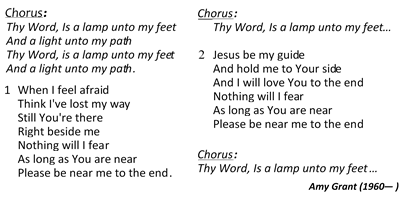 Gospel - Mark12:41—44 	– Read by Bro. Camara NelsonSermon 			– 	Rev’d Stephen Mullings
				(Superintendent Minister, Lyndhurst)Hymn of Commitment– “I Am Thine O Lord” [# 223VIP]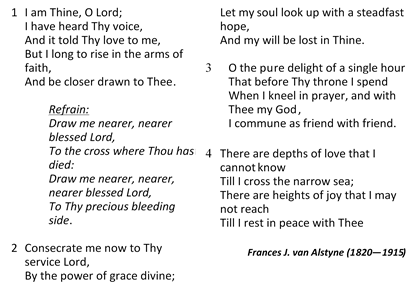 ANNOUNCEMENTS	 - 	Bro. Courtney MoseleyTITHES &Offertory 	Time of Intercession:	-Led byBro. Courtney MoseleyGod of hope, there are many among us and in our communities who are hurting. There are those in our midst and in our communities who are suffering from physical ailments. There are those who are suffering from the loss of loved ones. There are those who suffer from mental, spiritual and emotional distress. There are those who are having marital issues or family problems or those suffering from loneliness. There are those who are suffering from financial difficulties or joblessness. There are those who are suffering from other difficulties and we come to you our loving, caring and compassionate God asking you to have mercy and guide all those in need. So often the world around us seem to offer little hope. The world often offers us more pain and turmoil but you offer us renewed hope in a bright tomorrow. You O God, offer us a multitude of resources in order to share your hope with others. Help us to look out for others as we give food to the hungry, drink to the thirsty, welcome the stranger, clothes to the naked, and care to the sick and imprisoned so that through the gifts you have provided we may bring your joy to the world. Amen.The Lord’s PrayerClosing Hymn- “Will Your Anchor Hold …” [# 344VIP]
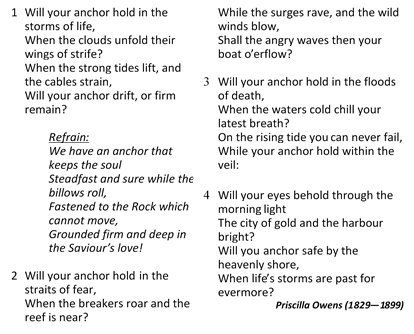 Benediction
The Lord bless you, and keep you, make His face shine upon you and begracious to you. The Lord turn His face towards you, and give you peace.Amen.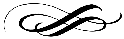 The Methodist Church in the 
Caribbeanand the Americas (MCCA)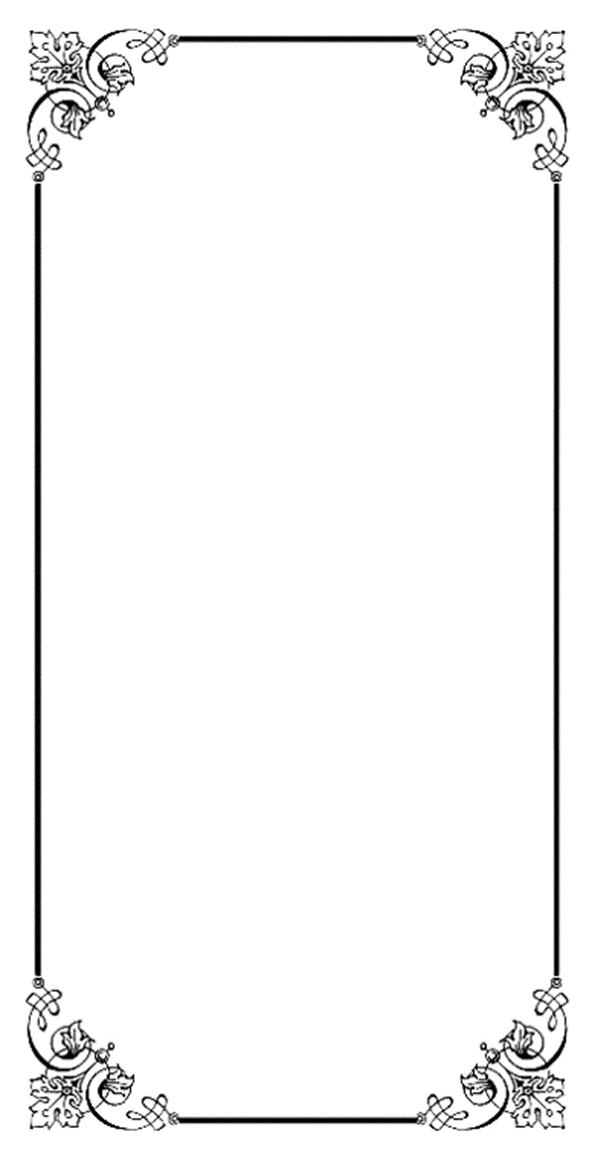 Jamaica DistrictMETHODIST VOICES IN WORD AND SONGTELEVISION MINISTRY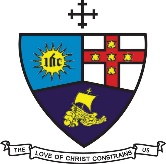 3rdLord’s Day After PentecostFather’s DaySunday, June 21, 2020DIVINE WORSHIPPreacher: 	Rev’d Stephen Mullings	Worship Leader:	Bro. Courtney MoseleyOrganist:	Bro. Donovan RookwoodChoristers:	Sis. Kahlila Bonner
Sis. Anoula Barnes	Sis. Nadia Beech
Bro. Noel Henry
Bro. Phillip Matthews
Bro. Mark Auguste
Bro. Enroy Prawl
Bro. Wayne Stewart    (Choristers and Readers fromthe Red Hills Congregation)District President: Bishop Christine Gooden-BengucheDistrict Secretary: Rev’d Dr. Wayneford McFarlane
A blessed welcome to all worshippers on 
this wonderful  Father’s Day!